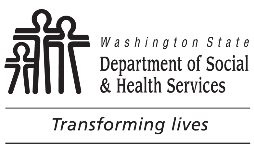 	DIVISION OF VOCATIONAL REHABILITATION	DVR Additional Contractor Information	DIVISION OF VOCATIONAL REHABILITATION	DVR Additional Contractor Information1.  Contractor Information.  Please PRINT clearly in all boxes, except for signature box.1.  Contractor Information.  Please PRINT clearly in all boxes, except for signature box.1.  Contractor Information.  Please PRINT clearly in all boxes, except for signature box.CONTRACTOR NAME AS REGISTERED WITH THE IRSCONTRACTOR NAME AS REGISTERED WITH THE IRSCONTRACTOR DBA (IF ANY) FOR THIS CONTRACT2.  Contracting Information2.  Contracting Information2.  Contracting InformationA.	Years of experience your organization has providing the type of services purchased through this contract?	      yearsA.	Years of experience your organization has providing the type of services purchased through this contract?	      yearsA.	Years of experience your organization has providing the type of services purchased through this contract?	      yearsB.	Is this the first contract with DSHS or other state agencies for your organization?    Yes (skip to C)       NoB.	Is this the first contract with DSHS or other state agencies for your organization?    Yes (skip to C)       NoB.	Is this the first contract with DSHS or other state agencies for your organization?    Yes (skip to C)       NoB.1.	Is your organization currently or has your organization been the subject of any investigation or finding(s) due to a DSHS or other state agency investigation regarding the performance of a criminal act, abridgement of human rights, or improper billing practices?    Yes       No	If YES, please provide details below or on a separate sheet of paper.B.1.	Is your organization currently or has your organization been the subject of any investigation or finding(s) due to a DSHS or other state agency investigation regarding the performance of a criminal act, abridgement of human rights, or improper billing practices?    Yes       No	If YES, please provide details below or on a separate sheet of paper.B.1.	Is your organization currently or has your organization been the subject of any investigation or finding(s) due to a DSHS or other state agency investigation regarding the performance of a criminal act, abridgement of human rights, or improper billing practices?    Yes       No	If YES, please provide details below or on a separate sheet of paper.B.2.	Has your organization had a contract terminated for default by DSHS or other state agencies?    Yes       No.B.2.	Has your organization had a contract terminated for default by DSHS or other state agencies?    Yes       No.B.2.	Has your organization had a contract terminated for default by DSHS or other state agencies?    Yes       No.B.3.	Have you received any audit findings related to state contracts in the past two (2) years?    Yes       No.B.3.	Have you received any audit findings related to state contracts in the past two (2) years?    Yes       No.B.3.	Have you received any audit findings related to state contracts in the past two (2) years?    Yes       No.C.	Do you currently have other active DSHS, state agency, or other government contracts?  
  Yes (How many:       )       NoC.	Do you currently have other active DSHS, state agency, or other government contracts?  
  Yes (How many:       )       NoC.	Do you currently have other active DSHS, state agency, or other government contracts?  
  Yes (How many:       )       NoC.1.	Do you have contract(s) or receive funds for the provision of similar services as purchased through this contract?    Yes       No.C.1.	Do you have contract(s) or receive funds for the provision of similar services as purchased through this contract?    Yes       No.C.1.	Do you have contract(s) or receive funds for the provision of similar services as purchased through this contract?    Yes       No.D.	Do you have any unresolved invoicing or service issues with any current contracts?    Yes       No.D.	Do you have any unresolved invoicing or service issues with any current contracts?    Yes       No.D.	Do you have any unresolved invoicing or service issues with any current contracts?    Yes       No.3.  Contractor Financial Information3.  Contractor Financial Information3.  Contractor Financial InformationPlease provide your company’s Statewide Vendor Number (SWV) as assigned by the Department of Enterprise Services (DES):  SWV number      If you have not yet received a SWV number, please provide the date you submitted the registration paperwork to DES:Please provide your company’s Statewide Vendor Number (SWV) as assigned by the Department of Enterprise Services (DES):  SWV number      If you have not yet received a SWV number, please provide the date you submitted the registration paperwork to DES:Please provide your company’s Statewide Vendor Number (SWV) as assigned by the Department of Enterprise Services (DES):  SWV number      If you have not yet received a SWV number, please provide the date you submitted the registration paperwork to DES:4.  Signature4.  Signature4.  SignatureCONTRACTOR’S SIGNATURE	DATECONTRACTOR’S SIGNATURE	DATECONTRACTOR’S SIGNATURE	DATEPRINTED NAMEPRINTED NAMETITLE